Σχολικό Έτος : 2016-2017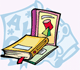 ΔΑΣΚΑΛΑ: __________________________ΏρεςΔΕΥΤΕΡΑΤΡΙΤΗΤΕΤΑΡΤΗΠΕΜΠΤΗΠΑΡΑΣΚΕΥΗ1η2η3η4η5η6η